Žádáme dodavatele, aby na faktuře uvedl číslo této objednávky a číslo střediska 970Bez těchto údajů nebude faktura uhrazena!								……………………………..								          razítko a podpis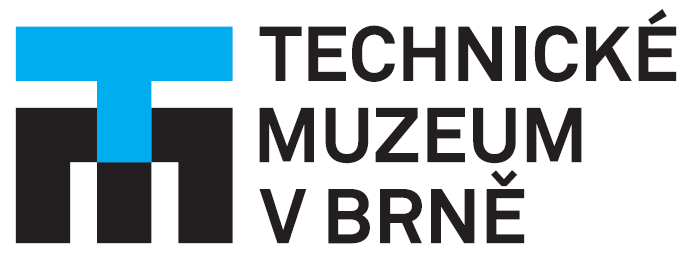 O B J E D N Á V K A     č.:  O B J E D N Á V K A     č.:  O B J E D N Á V K A     č.:  1090/20201090/2020Odběratel:Technické muzeum v BrněPurkyňova 105612 00   BrnoTel.: +420-541421411Fax.: +420-541214418IČO: 00101435DIČ:Odběratel:Technické muzeum v BrněPurkyňova 105612 00   BrnoTel.: +420-541421411Fax.: +420-541214418IČO: 00101435DIČ:Odběratel:Technické muzeum v BrněPurkyňova 105612 00   BrnoTel.: +420-541421411Fax.: +420-541214418IČO: 00101435DIČ:Dodavatel:PRAGOIMEX, a.s.Pod náspem 795/12Praha 9190 00IČO:  15888100DIČ:  CZ15888100Dodavatel:PRAGOIMEX, a.s.Pod náspem 795/12Praha 9190 00IČO:  15888100DIČ:  CZ15888100Dodavatel:PRAGOIMEX, a.s.Pod náspem 795/12Praha 9190 00IČO:  15888100DIČ:  CZ15888100Dodavatel:PRAGOIMEX, a.s.Pod náspem 795/12Praha 9190 00IČO:  15888100DIČ:  CZ15888100Dodavatel:PRAGOIMEX, a.s.Pod náspem 795/12Praha 9190 00IČO:  15888100DIČ:  CZ15888100Datum vystavení: 15.12.2020Datum vystavení: 15.12.2020Vyřídit do: 31.12.2020Vyřídit do: 31.12.2020Vyřídit do: 31.12.2020Vystavil(a): \Ing. Kocman Vystavil(a): \Ing. Kocman Doprava:       Doprava:       Platební podmínky:  úhrada bankovním převodemPlatební podmínky:  úhrada bankovním převodemPlatební podmínky:  úhrada bankovním převodemPlatební podmínky:  úhrada bankovním převodemPlatební podmínky:  úhrada bankovním převodemPlatební podmínky:  úhrada bankovním převodempoložkanázev zbožímnožstvíMJObjednáváme u Vás skla oken tramvaje T301-015-019 sklo zadní střední v ceně 8800,- Kč/ks bez DPH01-015-020 sklo zadní pravé v ceně 4950,- Kč/ks bez DPH01-015-021 sklo zadní levé v ceně 5500,- Kč/ks bez DPH     01-015-011 sklo spodní v ceně 980,- Kč/ks bez DPHDodací adresa: Technické muzeum v Brně, Terezy Novákové 64 (areál bývalých kasáren, objekt č. 13).Cena celkem s DPH  85 300,- KčDěkujeme.Vyřizuje: Ing. Kocman, tel.: 770 184 615Potvrzení akceptace objednávky:33313ksksksks